INSERTAR AQUÍ EL NOMBRE DE TU NEGOCIOINSERTAR EN EL LOGO DE ABAJO, LA IMAGEN DE TU NEGOCIO (LOGOTIPO O FOTO)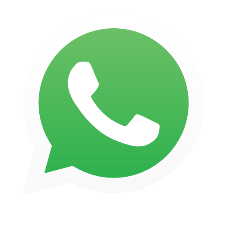 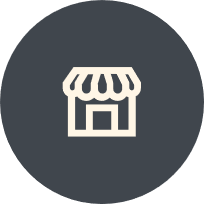 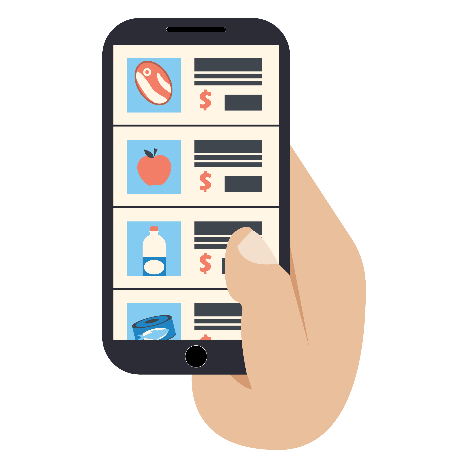 